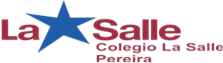 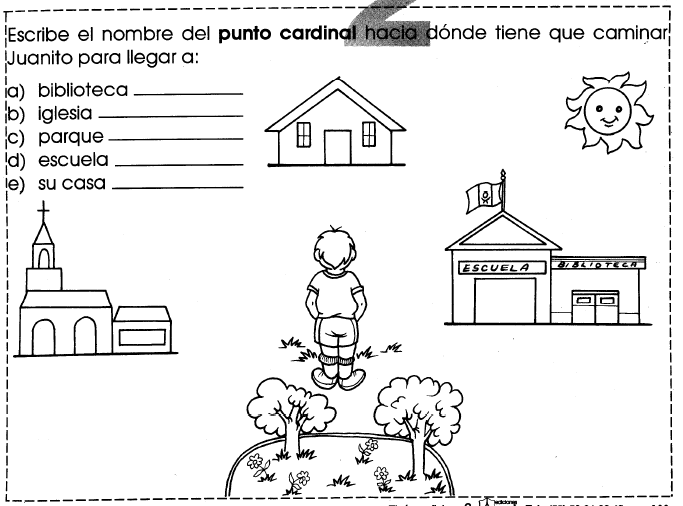 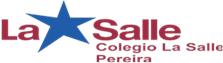 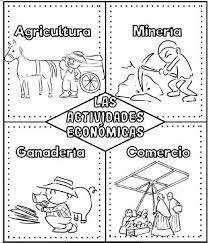 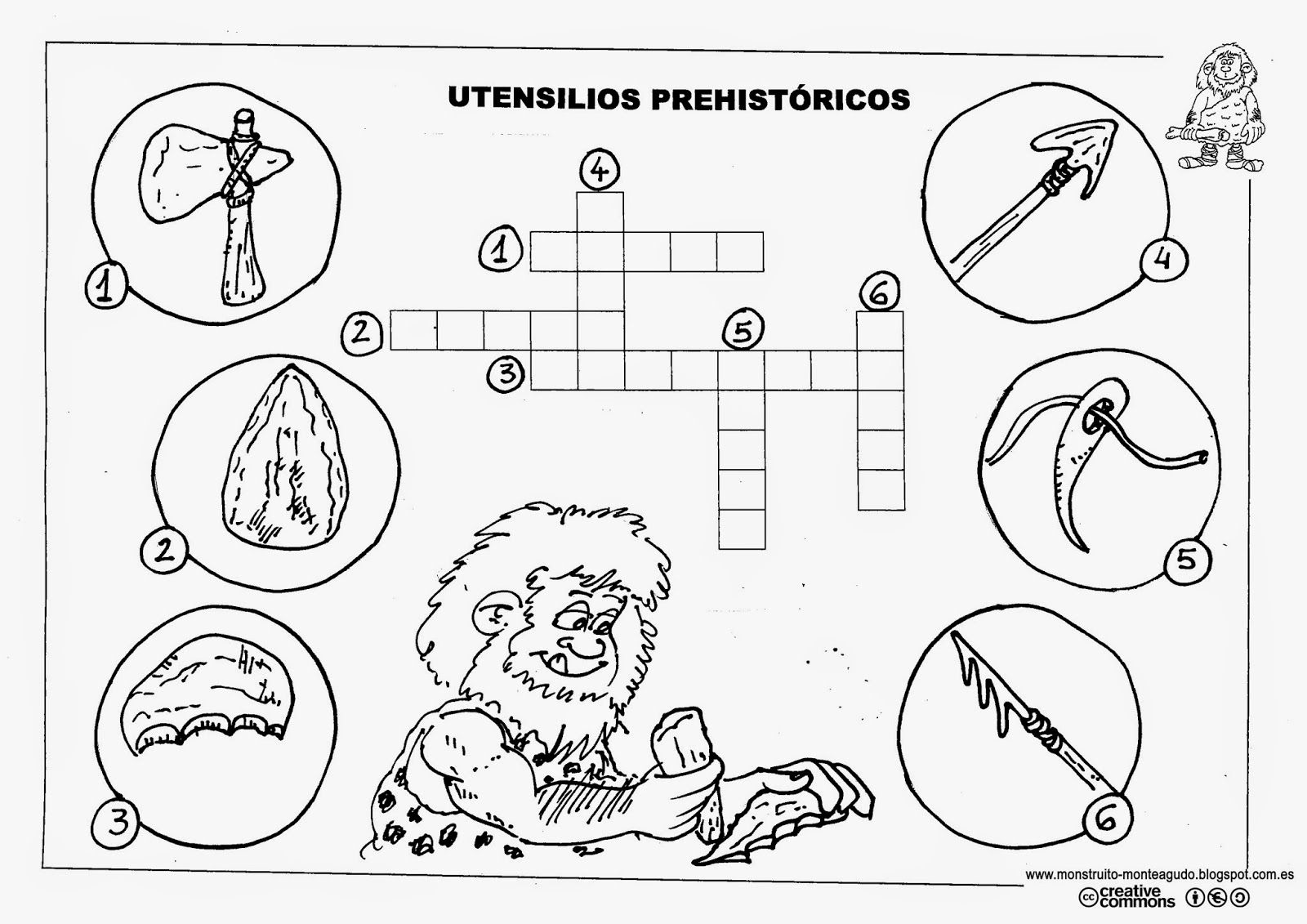 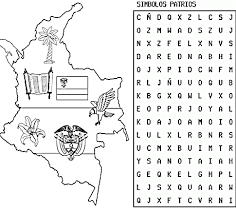 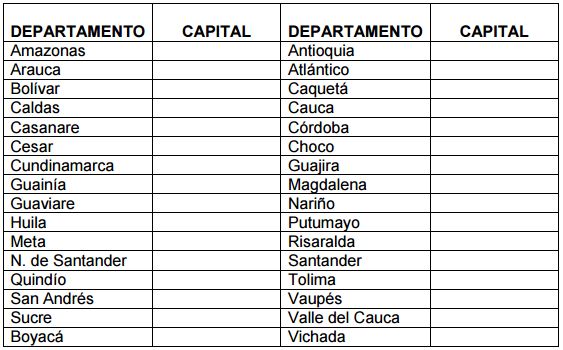 ACTIVIDAD: Investiga la capital de cada departamento y al respaldo de la hoja dibuja el mapa de Colombia con su división política.